Poštovani,Turistička zajednica grada Belišća Vas poziva da se prijavite za sudjelovanje na natjecanju u kuhanju fiš-paprikaša  i sudjelovanju na manifestaciji „Fišijada“ 2024. godine.Natjecanje će se održati na Gradskom bazenu u Belišću, dana 23. kolovoza 2024. godine (PETAK) s početkom u 17:00 sati.Organizatori su Grad Belišće i Turistička zajednica grada Belišća. PRIJAVE I UPLATE KOTIZACIJE SE MOGU IZVRŠITI najkasnije do 16. kolovoza 2024. godine (PETAK):Prijave (nakon uplate kotizacije) - osobno u Turističkoj zajednici grada Belišća, Vijenac S. H. Gutmanna 15B radnim danom u vremenu od 8 do 16 sati, putem emaila: tzbelisce@tzbelisce.net ili na broj telefona 533 330.Uplate kotizacije u iznosu od 35,oo eura se mogu izvršiti najkasnije do 16. kolovoza 2024. godine (PETAK), te se uplaćuje isključivo na IBAN : 3623400091110620966 (PBZ) koji se nalazi u podnožju Prijavnice, svrha kotizacije: „Kotizacija za Fišijadu 2024.“Za sve sudionike organizatori osiguravaju 3 kg ribe, drva za loženje, 1 stol, 2 klupe i majicu za kuhara, a natjecatelji donose svoj kotlić, nogare, pribor te sve začine i dodatke.Pobjednik ovogodišnje Fišijade biti će predstavnik Grada Belišća i Turističke zajednice grada Belišća na Državnom natjecanju u kuhanju fiš-paprikaša. 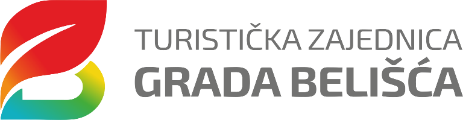 P R I J A V N I C A"FIŠIJADA"  23. kolovoza 2024. godine s početkom u 17:00 satiBazen, BelišćeDATUM _______________________	POTPIS ________________________TVRTKA/UDRUGA/FIZIČKA OSOBA: IME I PREZIME KUHARA:ADRESA KUHARA: KONTAKT TELEFON/MOBITEL: E-MAIL: 